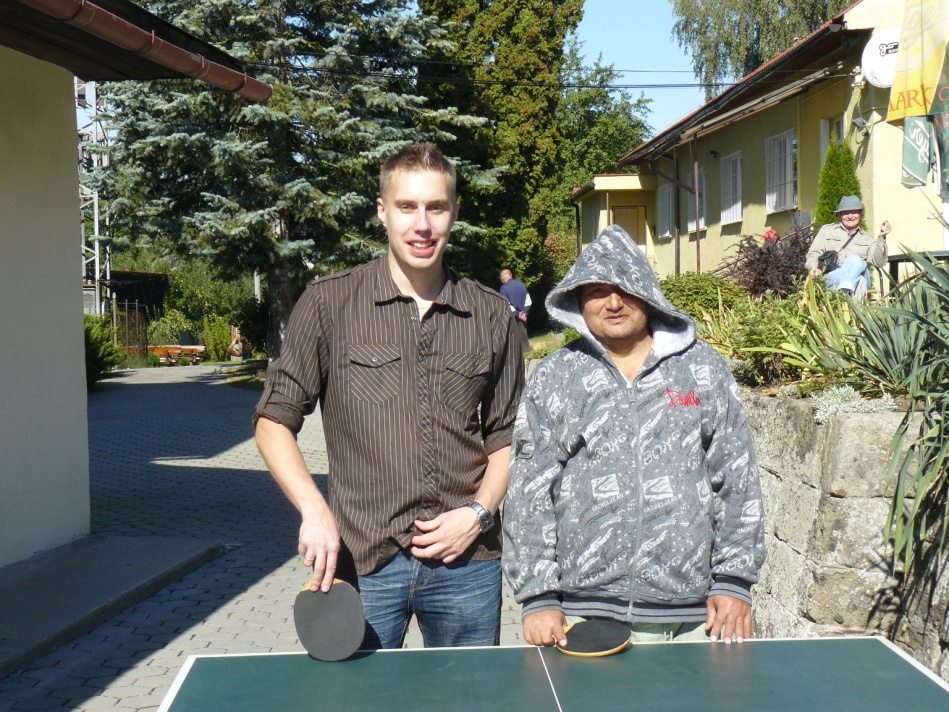 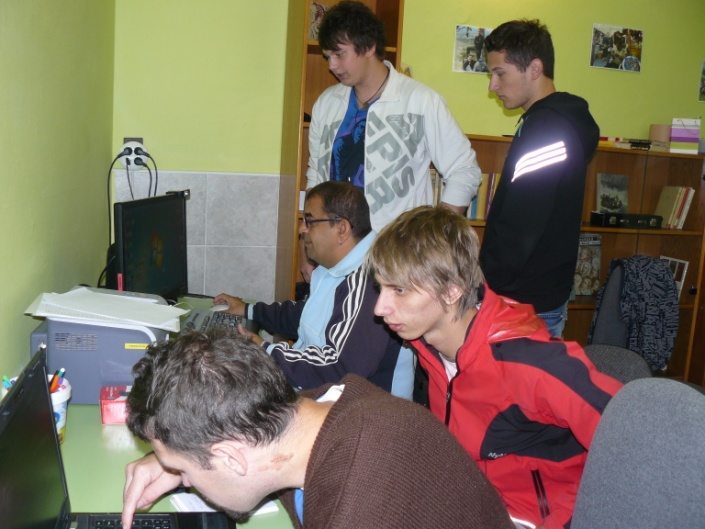 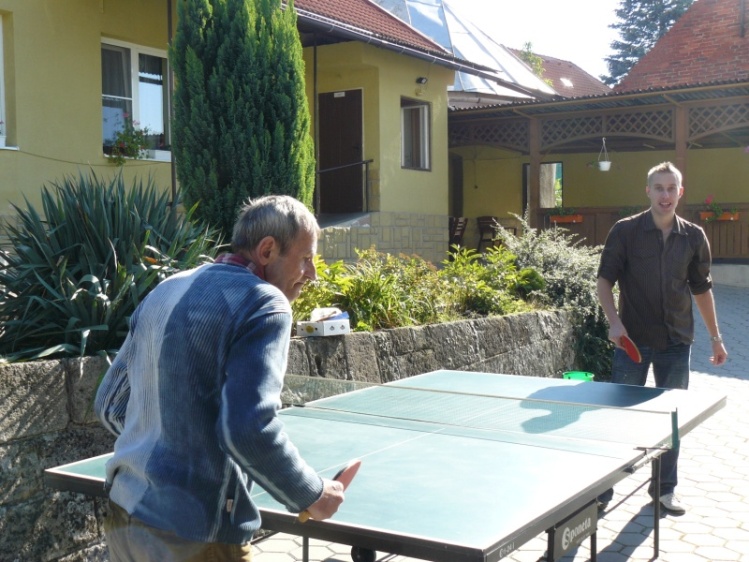 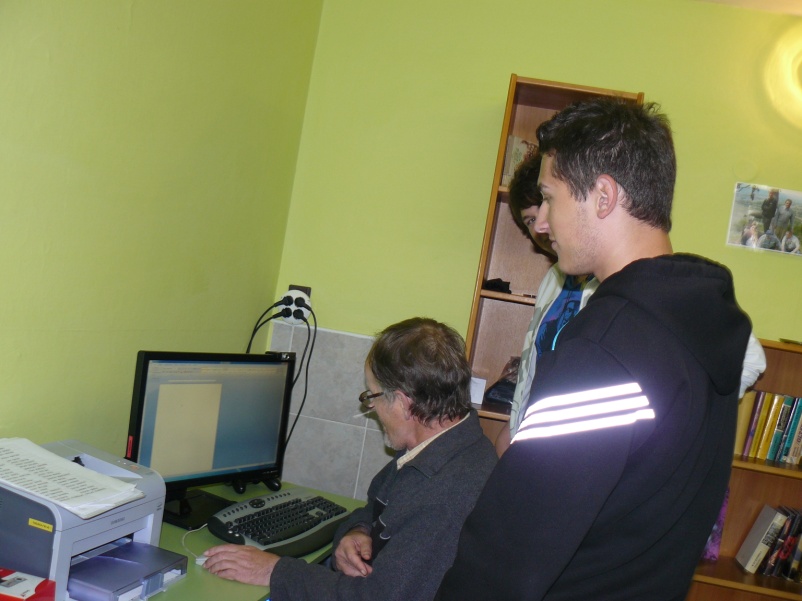 OktóberDomov sociálnych služieb v Ladomerskej Vieske opäť po kratšej odmlke sprístupnil svoje priestory širokej verejnosti. Stalo sa tak začiatkom októbra prostredníctvom Dňa otvorených dverí. Návštevníkov okrem samotnej prehliadky čakal bohatý program. Podujatie otvorili slávnostným ceremoniálom klienti nášho domova spolu s pani riaditeľkou. 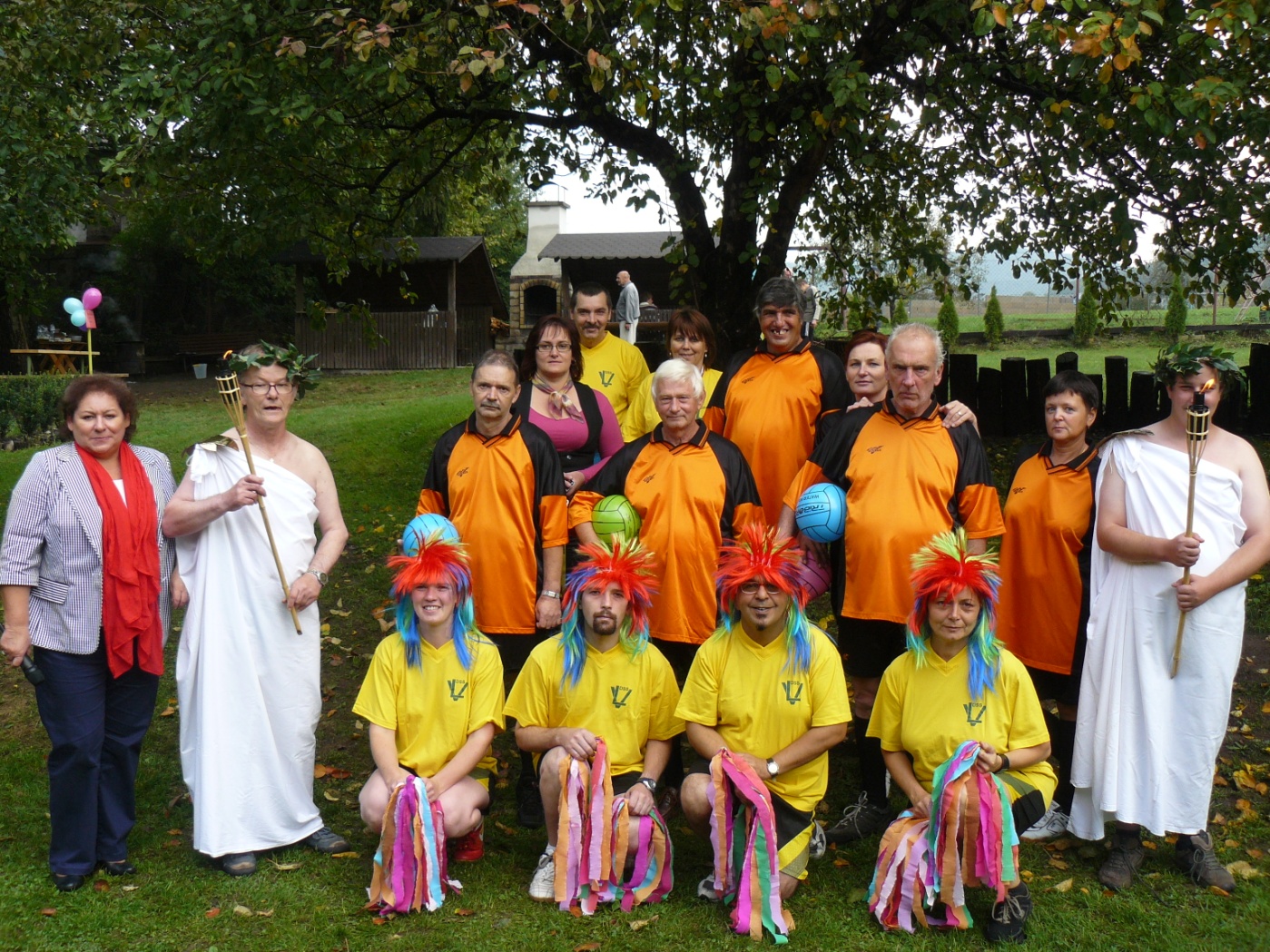 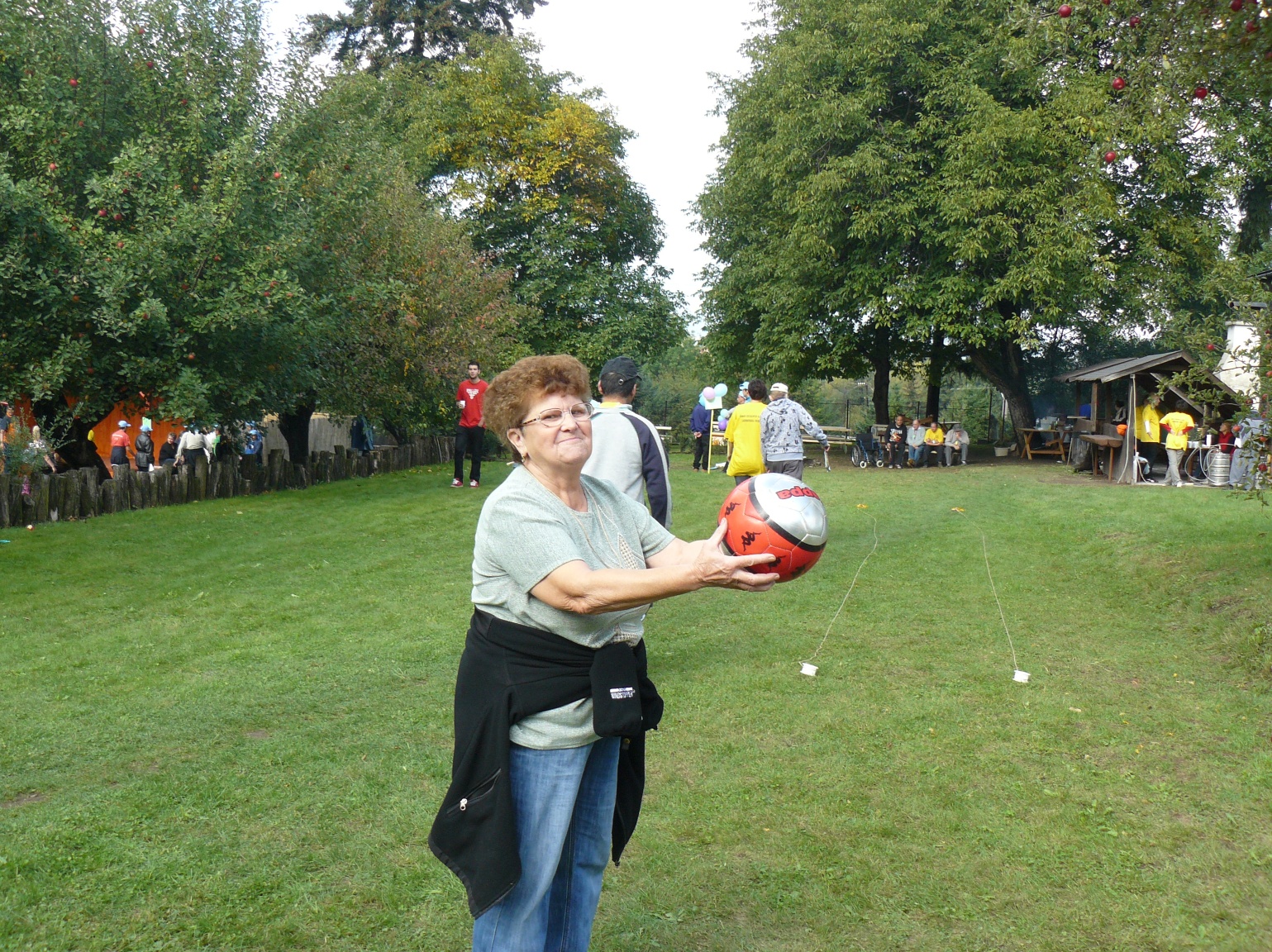 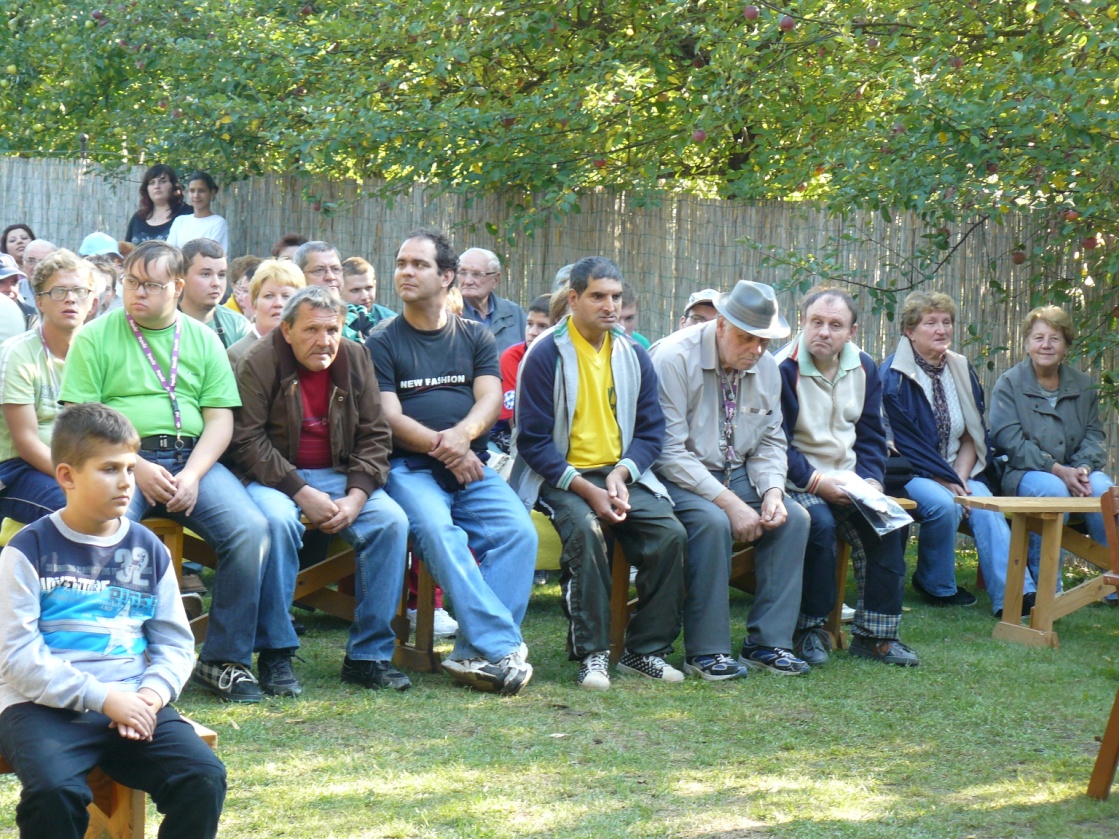 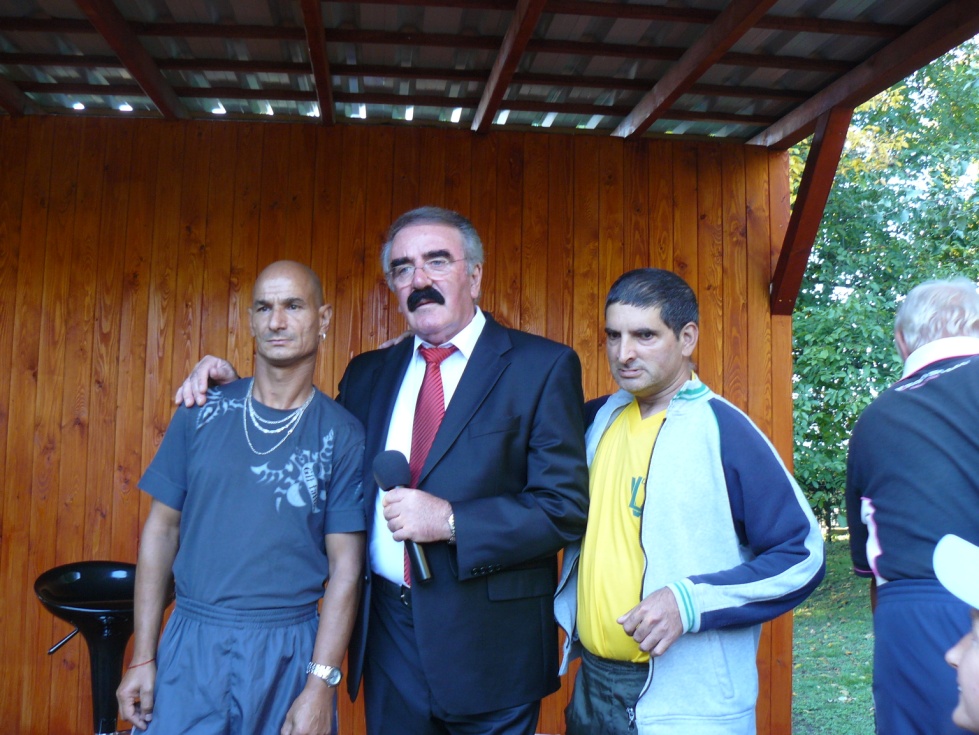 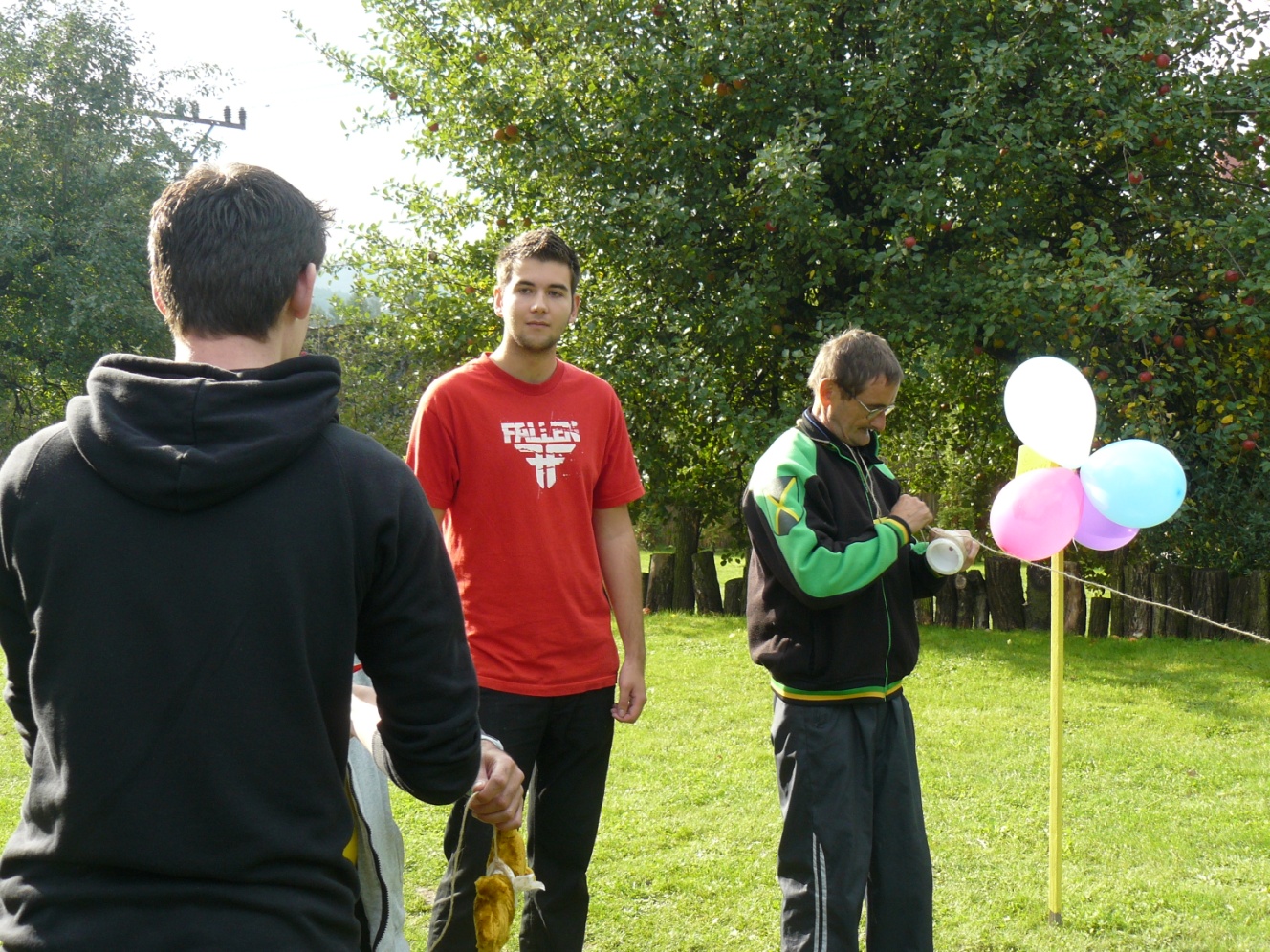 Benefičný koncert s názvom „Spoznaj a ľúb“.Dvere domu kultúry v Hronskom Beňadiku sa tento krát otvorili pre mentálne postihnutých a zdravotne znevýhodnených klientov dss-iek v Banskobystrickom samosprávnom kraji, aby prítomných privítali už na treťom ročníku Benefičného koncertu s názvom „Spoznaj a ľúb“.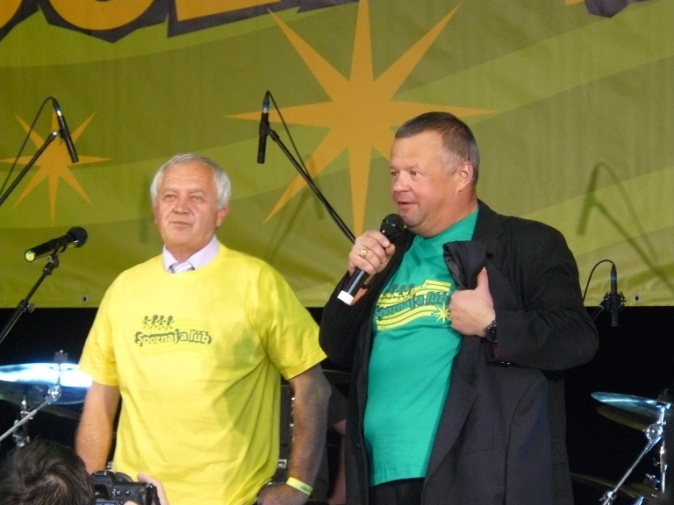 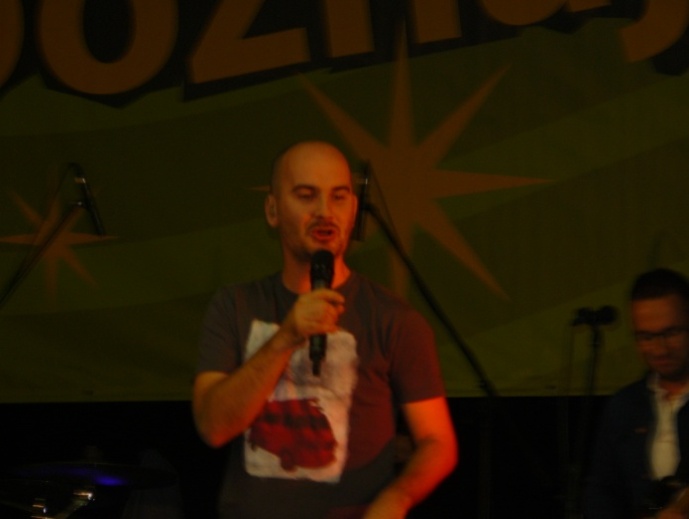 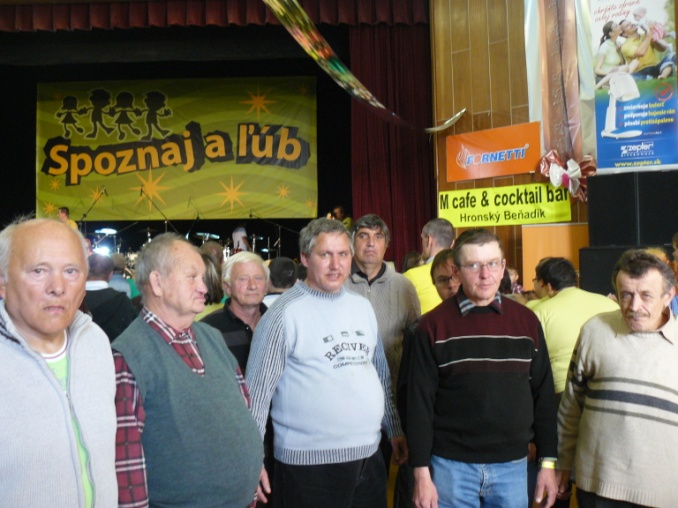 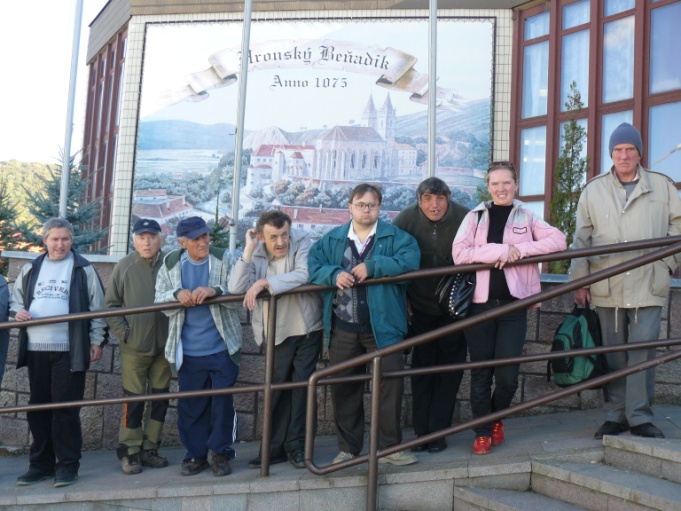 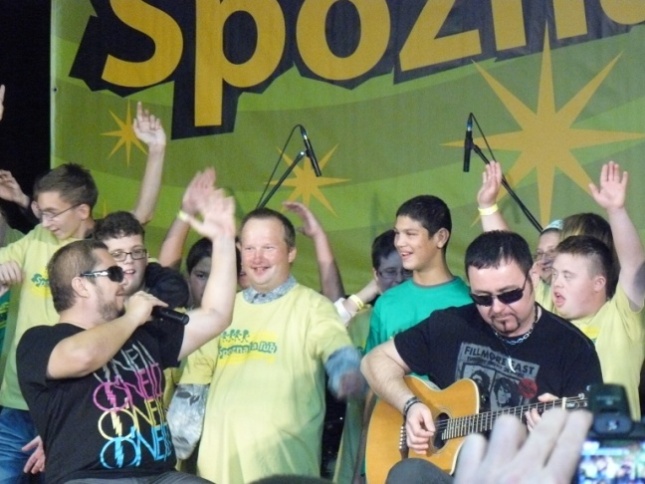 Regionálna prehliadka speváckych zborov a cirkevných spevokolov CHRÁMOVÁ    PIESEŇ v Rímskokatolíckom kostole Krista Kráľa v Ladomerskej Vieske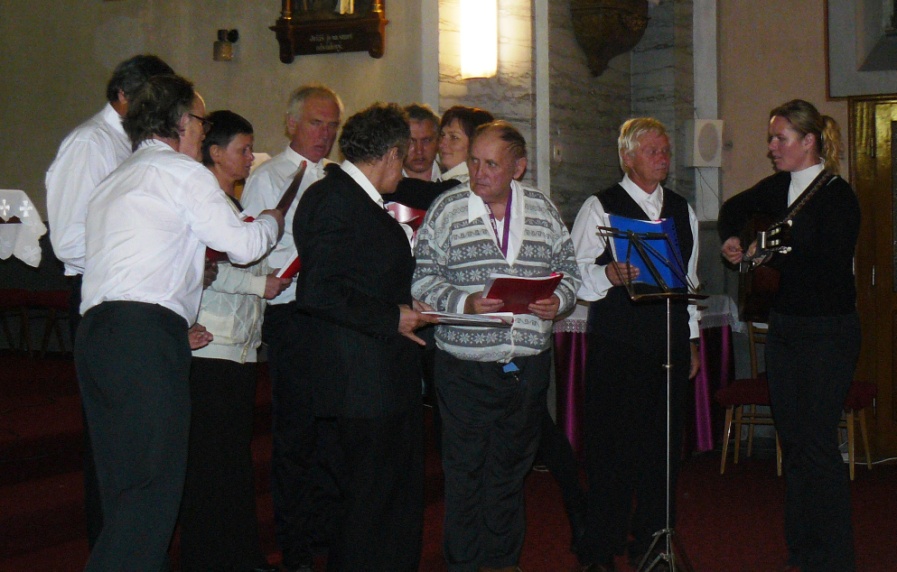 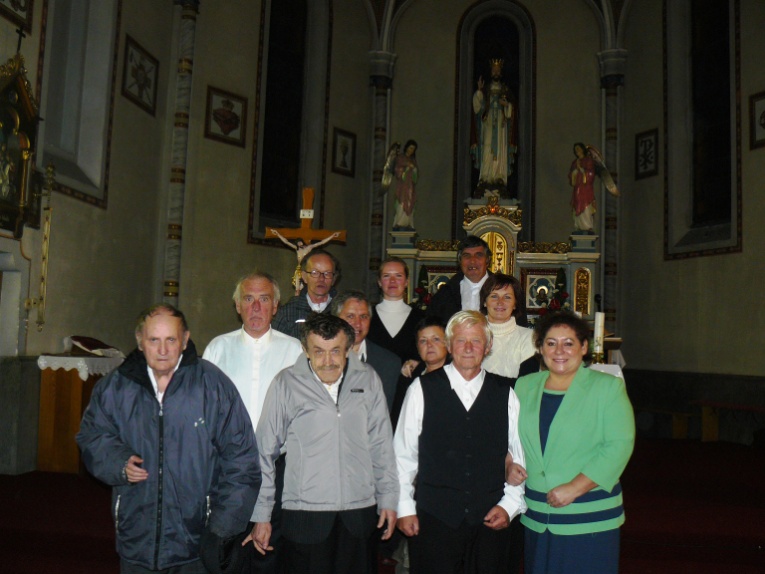 NovemberUprostred hôr, 9 kilometrov od dedinky Valašská Belá, stojí prekrásna drevená chata Homôlka. Na tejto chate sme vďaka DSS Lepší svet, ktorí nám túto rekreáciu nielen sprostredkovali ale zároveň ponúkli aj nové priateľstvá, strávili 5 príjemných dní uprostred novembra.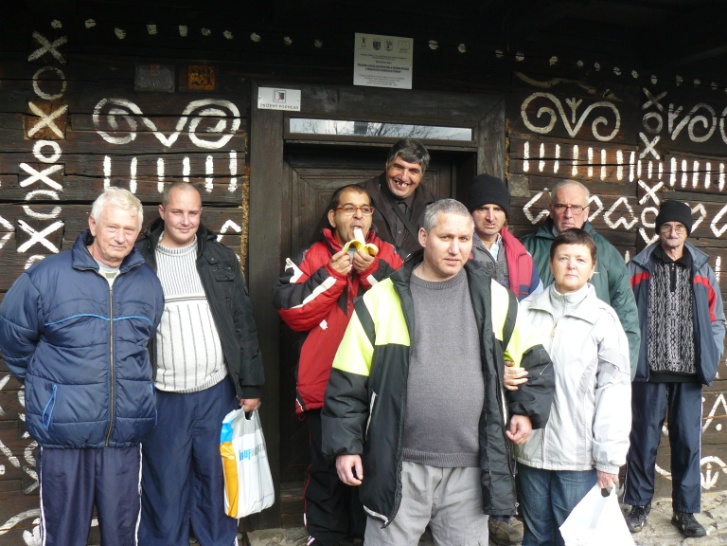 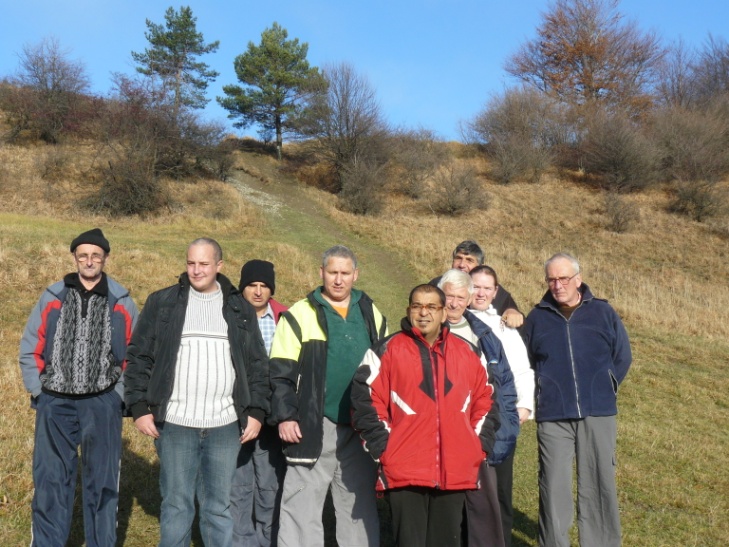 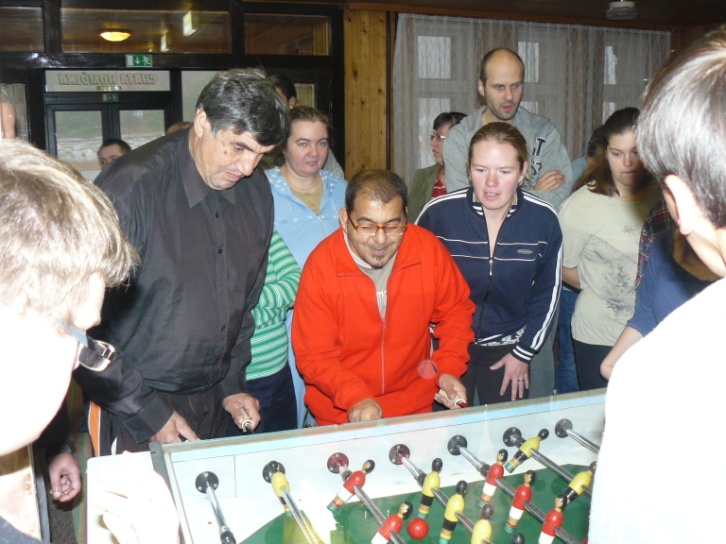 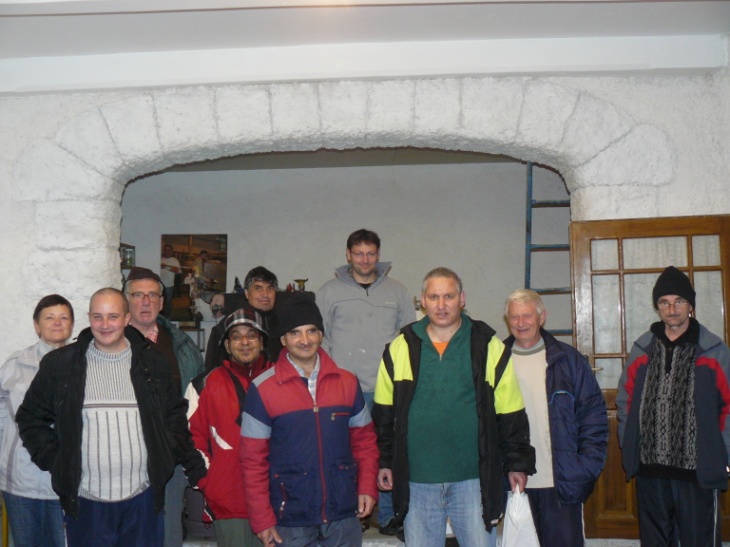 Naše šťastné i smutné bilancie roka Privítali sme medzi namiPeter BahnoMarián ŠtaudnerAj tento rok sme spoločne slávili jubileáPavol Vojtek, 85 rokov		Pavol Blaško, 80 rokov		Ján Chudý, 75 rokovBoris Matušík, 70 rokov		Miroslav Stanislav, 70 rokov	Ján Mazáň, 55 rokovFrantišek Koryťák, 50 rokov	Ignác Baláž, 50 rokov		Štefan Srnka,45 rokovVladimír Sojka, 35 rokov	Peter Bahno, 30 rokovOslávencom ešte raz srdečne blahoželámeSvoju adresu zmeniliMarek BartošMartin HomolaJán StrečkoNavždy sme sa rozlúčili Ondrej Lupták Štefan KováčMilí čitatelia,Opäť sa chýli aj rok 2012 ku koncu a nás čaká ešte jedno ohliadnutie späť. Aj tento rok bol plný dojmov, podnetov, udalostí, ktoré nás snáď posunú vpred. Na túto cestu do Nového roka 2013 Vám mnoho zdravia, šťastia a úspechov želá										Vaša redakčná radaAk sa Vám náš časopis páčil, napíšte nám. Vaše príspevky, námety, názory a pripomienky očakávame našej adrese:Redakčná radaDomov sociálnych služiebLadomerská Vieska 84965 04Redakčná rada:Macková Daniela, Belková Zdena, Balková Monika, Urblíková Miroslavamackova@dsslvieska.sk, instruktor@dsslvieska.sk Za pomoc a podporu vo všetkých oblastiach patrí našim sponzorom naše úprimnéĎakujeme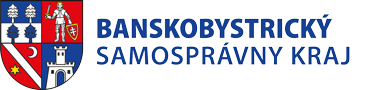 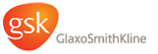 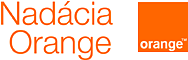 Začiatok formuláraSpodná časť formulára